Sequência Didática: A VIDA NO PLANETA TERRA As atividades desta semana deverão ser realizadas no Livro Aprender Juntos – Matemática e nessa folha;Caso haja alguma dúvida, pode entrar em contato com a professora Angela no WhatsApp particular 991369117.Nessa semana vamos compreender o significado das multiplicações e observar padrões nas tabuadas que nos ajudam a memorizar os fatos fundamentais.Assista o vídeo sobre MULTIPLICAÇÃO, no grupo do WhatsApp postado na segunda-feira.MULTIPLICAÇÃO, página 98, leia, observe a imagem e responda as questões no livro;IDEIAS DE MULTIPLICAÇÃO, páginas 99, 100 e 101, faça a leitura e realize as atividades de 1 a 5;VEZES 2 e VEZES 3, páginas 102, 103, 104 e 105, faça a leitura e realize as atividades de 1 a 8.           Atividade na folha OBSERVE A TABUADA DO 2.- Monte de maneira que ela fique na forma correta, seguindo os passos:Recorte as tirinhas da figura 2;Cole na figura 1 as tirinhas que você recortou, observando os resultados corretos da tabuada do 2;Espere secar e pinte;Tire uma foto e mande no WhatsApp particular da professora Angela.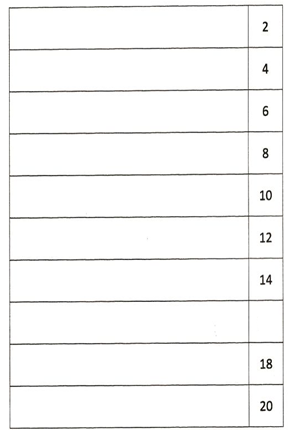 FIGURA 1                                                                                                                                                                     16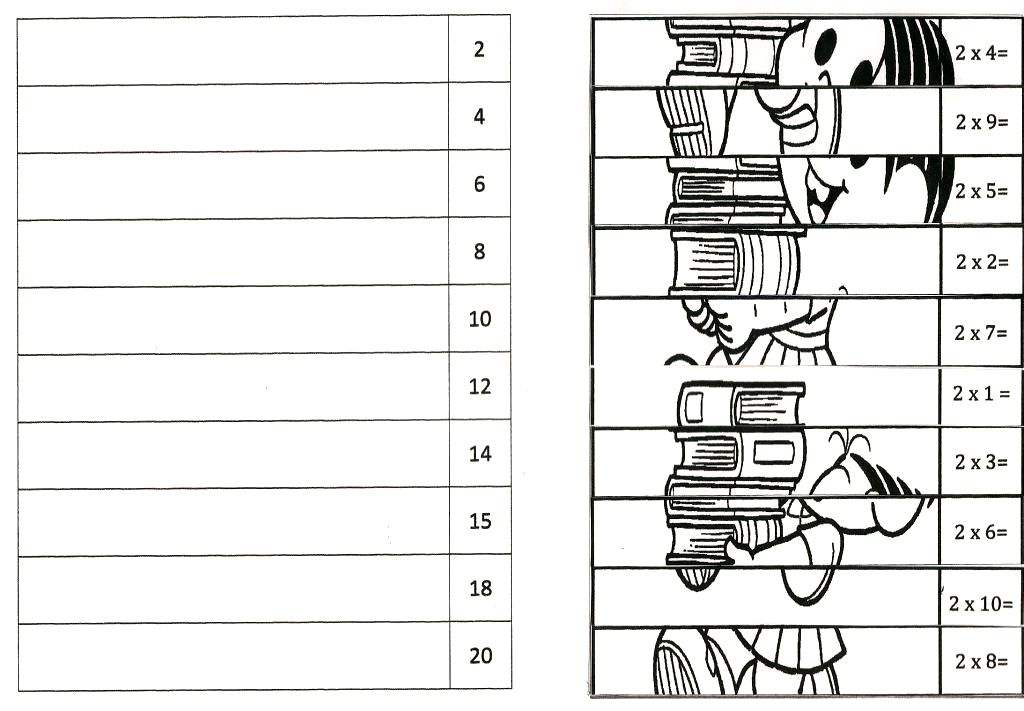       FIGURA 2Escola Municipal de Educação Básica Augustinho Marcon.Catanduvas, 02 a 06 de novembro 2020.Diretora: Tatiana Bittencourt Menegat. Assessora Técnica Pedagógica: Maristela Apª. Borella Baraúna.Assessora Técnica Administrativa: Margarete Petter Dutra.Professora: Angela Marilha Garcia Miotto.Aluno (a): 3ª Anos “1” e “2”